Пожары в районе! 26 апреля в 13 часов 24 минуты жительница деревни Заполье, Валевского сельского Совета сообщила спасателям о пожаре на соседском подворьи. Незамедлительно к месту огненного ЧП были направлены пожарные расчеты и службы экстренного реагирования. По прибытии к месту вызова подразделений МЧС обнаружено, что из окон дома клубится черный дым. При проведении разведки и ликвидации возгорания бойцами МЧС в жилой комнате обнаружен пенсионер 1957 года рождения.В результате пожара повреждено имущество в доме.Причина пожара устанавливается. Рассматривается версия неосторожного обращения с огнем при курении. Начало текущего года выдалось по-настоящему «жарким» для спасателей Гродненщины. За неполных 4 месяца на пожарах обнаружены погибшими 37 человек (за аналогичный период 2019 - 15), 29 из них, по предварительным данным, стали жертвами незатушенной сигареты. Чтобы не стать героем сводок МЧС следует соблюдать правила безопасности. Если вы курите дома, и не можете отказаться от этой привычки, то делайте это безопасно. Не курите лежа в постели. Не бросайте непогашенные спички и сигареты в урну. Окурки складывайте в пепельницу или металлическую банку, лучше всего наполненную водой. Не подвергайте опасности себя и тех, кто живет с вами рядом. А чтобы вовремя обнаружить возгорание и избежать пожара, установите в доме автономный пожарный извещатель. 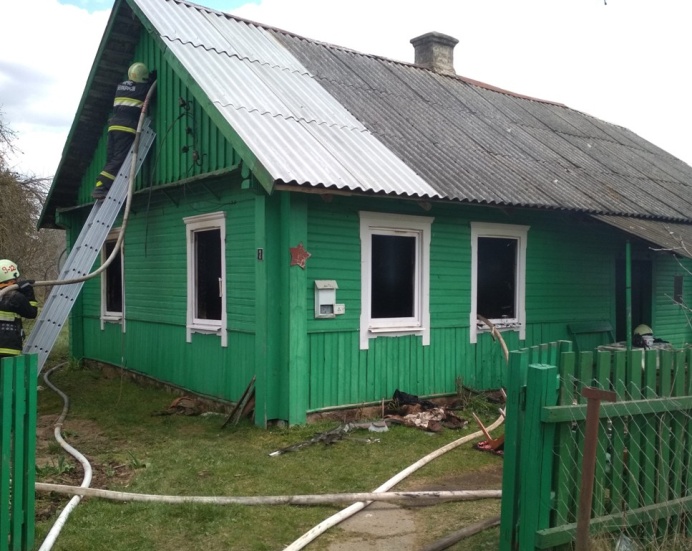 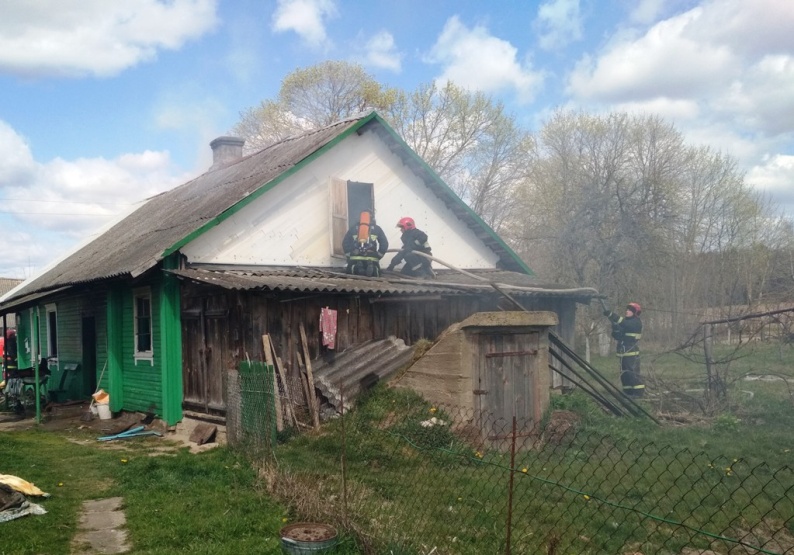 